Konferences runātāji: Ursula Wirtz, Ph.D., Junga psihoanalītiķe, daudzu publikāciju par traumu un garīgumu autore. Grāmatas “Pēc traumas. Transformācijas noslēpums.” (Trauma and Beyond. The Mystery of Transformation. Spring Journal Books, 2014) autore. Paralēli psihoanalītiķes darbam privātpraksē Cīrihē, viņa ir pasniedzēja un supervizore Starptautiskajā Analītiskās psiholoģijas skolā Cīrihē (ISAPZurich). “Jūs varat noplūkt visus ziedus, bet nespēsiet apstādināt pavasari.” Pablo Neruda.” Trauma un individuācija: Cilvēciskās cieņas traģiskā gudrība”.Brigita Tamuža, vēsturniece, muzeja un pētniecības centra “Latvieši pasaulē” (Rīga) projektu vadītāja un pētniece. Brazīlijas latviešu draugu biedrības vadītāja (1999 – 2018). Ekspedīciju pie latviešiem Argentīnā, Brazīlijā, Kanādā, Krievijā (Sibīrijā, Baškīrijā, Lauros) un Vācijā dalībniece un organizētāja. Dokumentālās filmas par latviešu baptistu izceļotājiem uz Brazīliju 20.gs. 20.gados “Vārpa – apsolītā zeme” (2017) līdzautore. Piedalījusies muzeja “Latvieši pasaulē” izstāžu “Kanāda. Jaunieguvumi” (2015); “Cita Sibīrija (2016)”, “Es (arī) esmu latvietis" (2018”) veidošanā un grāmatu par dziesmu svētkiem “Dziesma. Svētki, Dzīve” (2015) un par politiskajām demonstrācijām trimdā “Nyet, nyet, Soviet” (2018) sagatavošanā. Vairāku publikāciju par Brazīlijas latviešiem autore. “II Pasaules kara latviešu bēgļu un to pēcnācēju kultūras trauma. Muzeja un pētniecības centra “Latvieši pasaulē” un projekta “Stāstu sega” pieredze”. “Stāstu sega” ir muzeja un pētniecības centra "Latvieši pasaulē” projekts, kura gaitā tapa lielizmēra tekstilmozaīkas (patchwork) sega, sašūta no 1097 gabaliņiem, ko bija darinājuši ārpus Latvijas dzīvojošie latvieši. Katru gabaliņu papildina īss darinātāja dzīvesstāsts un/vai viņa dzimtas stāsts. Izstāde “Stāstu sega” 2018. un 2019.gadā apceļoja vairākas Latvijas pilsētas. Šis ir pirmais mēģinājums analizēt “Stāstu segas” laikā savākto unikālo informāciju – gan dažādu paaudžu ārzemju latviešu darinātos kvadrātiņus (daudzi no tiem ir īsti daiļamatniecības paraugi), gan pašu autoru rakstītos pavadtekstus latviešu vai angļu valodā, tādēļ referātā nebūs visaptverošu secinājumu, bet tiks iezīmēts pētāmo problēmu loks, “Stāstu sega” varētu būt dažādu nozaru speciālistu intereses un izpētes objekts.Galvenā tēma: kara bēgļu atšķirīgā dzīves pieredze (dzimtenes zaudējums u.c.) gan no Latvijā dzīvojošo latviešu, gan no jauno mītņu zemju iedzīvotāju pieredzes; nespēja saistīt sevi ar piederību tikai vienai zemei un kultūrai, līdz ar to neiederības sajūta gan Latvijā, gan arī jaunā mītnes zemē.Elona Lovčikiene, Junga psihoanalītiķe (Lietuva). “Dzimtene – mana līgava: analītiskas refleksijas par Lietuviešu partizānu sapņiem”.Indulis Paičs, teologs, Lutera draudzes mācītājs, psiholoģijas doktorants. “Vecā Derība kā nācijas konsolidācijas un dziedināšanas pieredze caur mitopoētiskās valodas līdzekļiem”.Ginta Teivāne, Junga psihoanalītiķe, klīniskā psiholoģe, pasniedzēja.  Latvijas Junga analītiskās psiholoģijas biedrības (LJAP) vadītāja.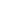 “Ievainotā maskulinitāte, tās stiprināšana dzīves atšķirīgos vecumposmos”. Viesturs Kairišs -  Latvijas kino, teātra un operas režisors. Daudzu teātra un kino režijas apbalvojumu saņēmējs. Savos darbos režisors bieži risina nācijas kultūrtraumas problēmatiku, runājot par tēmām, kas ietekmējušas mūsdienu Latvijas cilvēka domāšanu. Viesturs Kairišs bieži lieto terminu “kultūrnodevība”, kas zināmā mērā apzīmē režisora pētījumu objektus, gan režijas darbos, gan sabiedriski - politiskajās aktivitātēs. “Asinszeme/Kultūrtrauma”.Timotijam Snaideram ir koncepts par Asinszemi, kuras teritorijā ietilpst arī Latvija. Tā ir mītiskā teritorija, kurā tika baisākā veidā asinizēti 20 gadsimta traģiskie konflikti. Mūsu apziņa joprojām atrodas šo konfliktu izraisītā ietekmē. Sabiedrības apziņa ir kolektīvi iezīdusi to ar mātes pienu, tā nevar to izgrūst no sevis mehāniski, kaut ļoti to vēlas. Sabiedrības apziņai ir ārkārtīgi nepieciešama lēna, soli pa solim kolektīva psihoterapija. Un māksla ir līdzeklis šīs terapijas veikšanai. Pirmais solis, vissvarīgākais - uzdrošināties par šām traumām runāt. Atklāti. Evija Volfa Vestergaard, Ph.D. dzīļu psiholoģijā. Grāmatas “Trauma, kultūras kompleksi un transformācija: Tautu stāsti un tagadnes realitāte.” (Trauma, Cultural Complexes and Transformation: Folk Narratives and Present Realities, 2018) un   “Mans bagātības pūķis”, 2018 autore. “Latviskā kultūrtrauma, pamestības komplekss un dziedināšanas ceļi”.Grazina Gudaite, Ph.D., psiholoģijas profesore Viļņas Universitātē, Junga psihoanalītiķe, pasniedzēja, supervizore, daudzu publikāciju un vairāku grāmatu par analītisko psiholoģiju autore. Kopā ar Junga psihoanalītiķi Murray Stain grāmatas “Konfrontējot kultūras traumu: Jungiāniskā izpratne un dziedināšana” (Confronting Cultural Trauma: Jungian Approaches to Understanding and Healing.,2014) redaktore.“Konfrontācija ar kultūras traumas sekām: autorizācija un atkārtota autorizācija personiskos stāstījumos”.Pille Varmann, M.D., Junga psihoanalītiķe (IAAP, FEGAP), psihiatre un supervizore no Igaunijas. Pillei ir ārsta diploms iekšķīgās  medicīnas un psihiatrijas jomā. Viņas īpašās intereses analītiskajā psiholoģijā ir kultūras un starppaudžu trauma, agrīnās attiecību traumas un disociācija, saikne starp psihosomatiku, individuāciju, garīgumu un radošumu.“Klusuma pārtraukšana. Kultūras traumas kolektīvie dziedināšanas mehānismi Igaunijā”.Valts Ernštreits, Dr.phil., Latvijas Universitātes un Tartu Universitātes vadošais pētnieks, Latvijas Universitātes Lībiešu institūta vadītājs, lībiešu valodas un kultūras attīstītājs. Daudzu lībiešu valodai, kultūrai un lībiešu mantojumam Latvijā veltītu publikāciju autors.“Pametot Lībiešu krastu: pārmaiņas lībiešu kultūrā 20.gadsimtā”.Jau 19. gadsimta vidū lielākajā daļā Latvijas lībieši jau bija ieplūduši latviešos, galvenokārt saglabājoties tikai šaurā piekrastes joslā Ziemeļkurzemē no Ovišiem līdz Ģipkai, ko mūsdienās dēvē par Lībiešu krastu. Jau tolaik, pēc 1859. gada lībiešu dumpja, nepaklausīgākie lībiešu zvejnieki bija spiesti pamest savu piekrasti un tika aizvietoti ar latviešu ģimenēm no iekšzemes. Savā ziņā tas kļuva par starta šāvienu lielajām pārmaiņām, kas Lībiešu krastu gaidīja 20. gadsimtā. Pirmā pasaules kara laikā, tuvojoties vācu armijai, liela daļa lībiešu devās evakuācijā, bet pēc tam, kad Vācu armija okupēja Kurzemi un gaidīja iebrukumu no Sāmsalas, arī atlikušajiem tika dota pavēle pamest piekrasti un doties uz iekšzemi, savukārt ciemu ēkas, it īpaši Lībiešu krasta rietumdaļā, tika nodedzinātas. Lībieši šo laiku pazīst ar jēdzienu ulzajtõbāiga ‘izdzīšanas laiks’. Karam beidzoties, liela daļa lībiešu atgriezās dzimtajos ciemos un atjaunoja iedzīvi, tomēr ceturtdaļgadsimtu vēlāk, 2. pasaules kara nogalē, izveidojoties Kurzemes katlam un vācu armijai atkal gaidot iebrukumu no Sāmsalas, situācija atkārtojās, un lībieši atkal saņēma pavēli pamest piekrastes ciemus.Neraugoties uz deportācijām un plašu izceļošanu bēgļu gaitās uz rietumiem, liela daļa lībiešu tomēr atgriezās Lībiešu krastā, kur pēc īsa brīža tika izveidota PSRS robežzona, kas ierobežoja zveju – lībiešu galveno iztikas avotu – liekot lībiešiem atkal doties projām, šoreiz – darba meklējumos uz citām Latvijas vietām, galvenokārt Rīgu un Ventspili, un Lībiešu krasts kā pēdējā lībiešu kompakti apdzīvotā teritorija beidza pastāvēt.Viss šo notikumu kopums ievērojami mainīja lībiešu kultūras, tostarp valodas, pārmantošanu, tomēr arī nodrošināja lībiešu kopienai zināmu noturību, kas ļāvis, neraugoties uz lībiešu nelielo skaitu un izkliedētību, nodrošināt pēctecību līdz pat šodienai, lībiešiem veidojot savus kultūras procesus arī PSRS okupācijas apstākļos. Tā izcili piemēri ir gan lībiešu kultūras darbības legalizācija, 1972. gadā vienlaicīgi izveidojot folkloras ansambļus Rīgā un Ventspilī, gan 1978. gadā, pēc lībiešu tautības izslēgšanas no PSRS tautību reģistra, neraugoties uz aizliegumu, notikusī pieminekļa atklāšana lībiešu dzejniekiem slēgtajā pierobežas zonā – Miķeļtorņa kapos, kurā piedalījās ap simts lībiešu un to atbalstītāju. Mūsdienās zaudētais Lībiešu krasts joprojām ieņem svarīgo lomu lībiešu kultūrā – gan kā dažādu pasākumu norises vieta, gan kā aina lībiešu kultūras izpausmēs – literatūrā, mākslā un mūzikā. Pēdas, kuras 20. gadsimts ir atstājis lībiešu apziņā, nav izdzēšamas, tomēr varbūt tieši šis sarežģītais laiks ir devis lībiešiem spējas daudz labāk turēties pretī dažādiem mūsdienu pasaules izaicinājumiem.Artis Ostups, Artis Ostups, kritiķis un literatūrzinātnieks, LU Literatūras, folkloras un mākslas institūta pētnieks, starpdisciplinārā zinātniskā žurnāla “Letonica” galvenais redaktors, filoloģijas doktorants.“Melanholijas temporālie un ētiskie aspekti mūsdienu latviešu prozā”.Franču psihoanalītiķe un rakstniece Jūlija Kristeva četrus gadus pirms Padomju Savienības sabrukuma apgalvoja, ka “laikmeti, kas pieredz reliģisko un politisko elku krišanu, un krīzes laikmeti ir īpaši izdevīgi tumšiem noskaņojumiem”. Raugoties no šodienas perspektīvas, viņas tēze skan pravietiski, it īpaši Austrumeiropas kultūras kontekstā, uz kuru joprojām attiecināma amerikāņu vēsturnieka Džeja Vintera pieteiktā “atmiņu sprādziena” metafora. Latviešu mūsdienu proza tam ir lielisks pierādījums, tomēr līdz šim ir darīts gaužām maz, lai izprastu, kādu lomu rakstnieku darbos spēlē melanholija un sēras kā paradigmātiskas reakcijas uz traumatisku zaudējumu. Mana referāta centrā ir melanholiska vēstures un laika tēlojuma temporālās un ētiskās implikācijas, par kurām es piedāvāju kritisku refleksiju.Dāvis Sīmanis, kinorežisors.Goda Rukšaite, Junga psihoanalītiķe (Lietuva). “Zaudētā laika meklējumos”.Guna Berga, Junga analītiskā psihoterapeite, sertificēta smilšu spēles terapeite (ISST). Latvijas Junga analītiskās psiholoģijas biedrības (LJAP) valdes locekle.“Kultūras traumas dziedināšana un tās nozīme individuācijas procesā”. 